Ո Ր Ո Շ ՈՒ Մ28 մարտի   2024 թվականի   N 537 -ԱՀԱՄԱՅՆՔԱՅԻՆ ՍԵՓԱԿԱՆՈՒԹՅՈՒՆ ՀԱՆԴԻՍԱՑՈՂ, ԿԱՊԱՆ ՔԱՂԱՔԻ ՀԱՄԼԵՏԱՎԱՆ ԹԱՂԱՄԱՍՈՒՄ ԳՏՆՎՈՂ  ԲՆԱԿԱՎԱՅՐԵՐԻ ՆՇԱՆԱԿՈՒԹՅԱՆ  0.0332 ՀԱ ԲՆԱԿԵԼԻ ԿԱՌՈՒՑԱՊԱՏՄԱՆ   ՀՈՂԱՄԱՍԻ ԳՈՐԾԱՌՆԱԿԱՆ ՆՇԱՆԱԿՈՒԹՅՈՒՆԸ  ՓՈԽԵԼՈՒ ԵՎ ՀԱՍՑԵ ՏՐԱՄԱԴՐԵԼՈՒ ՄԱՍԻՆ Ղեկավարվելով «Տեղական ինքնակառավարման մասին» Հայաստանի Հանրապետության օրենքի 35-րդ հոդվածի 1-ին մասի 22-րդ, 24-րդ կետերով, համաձայն ՀՀ կառավորության 2011 թվականի դեկտեմբերի 29-ի թիվ  1920-Ն և Հայաստանի Հանրապետության կառավարության 2005 թվականի դեկտեմբերի 29-ի թիվ 2387-Ն որոշումների,                                ո ր ո շ ու մ  ե մ1 Համայնքային սեփականություն հանդիսացող համայնքի Կապան քաղաքի Համլետավան թաղամասում գտնվող 0.0332 հա  բնակավայրերի նշանակության  այլ հողերի գործառնական նշանակությունը փոխել  բնակելի կառուցապատման հողերի:2. Վերը նշված  հողամասին տրամադրել հասցե. Սյունիքի մարզ, Կապան համայնք, ք.Կապան, Համլետավան թաղամաս, թիվ 250։ՀԱՄԱՅՆՔԻ ՂԵԿԱՎԱՐ                         ԳԵՎՈՐԳ ՓԱՐՍՅԱՆ 2024թ․ մարտի 28   ք. Կապան
ՀԱՅԱՍՏԱՆԻ ՀԱՆՐԱՊԵՏՈՒԹՅԱՆ ԿԱՊԱՆ ՀԱՄԱՅՆՔԻ ՂԵԿԱՎԱՐ
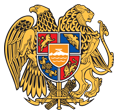 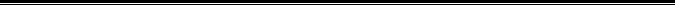 Հայաստանի Հանրապետության Սյունիքի մարզի Կապան համայնք 
ՀՀ, Սյունիքի մարզ, ք. Կապան, 060720072, kapanmayor@gmail.com